       Pallamallawa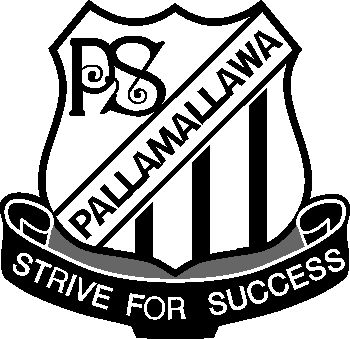     	Primary School      					Ph: 67 549 209					Fax: 67 549 435	NewsletterThursday, 9th July 2009Trawalla Nut Pick Last Monday we had a great day picking nuts. Thank you students, staff and parents for your assistance on the day.Thank you Trawalla Farm for your support of our school.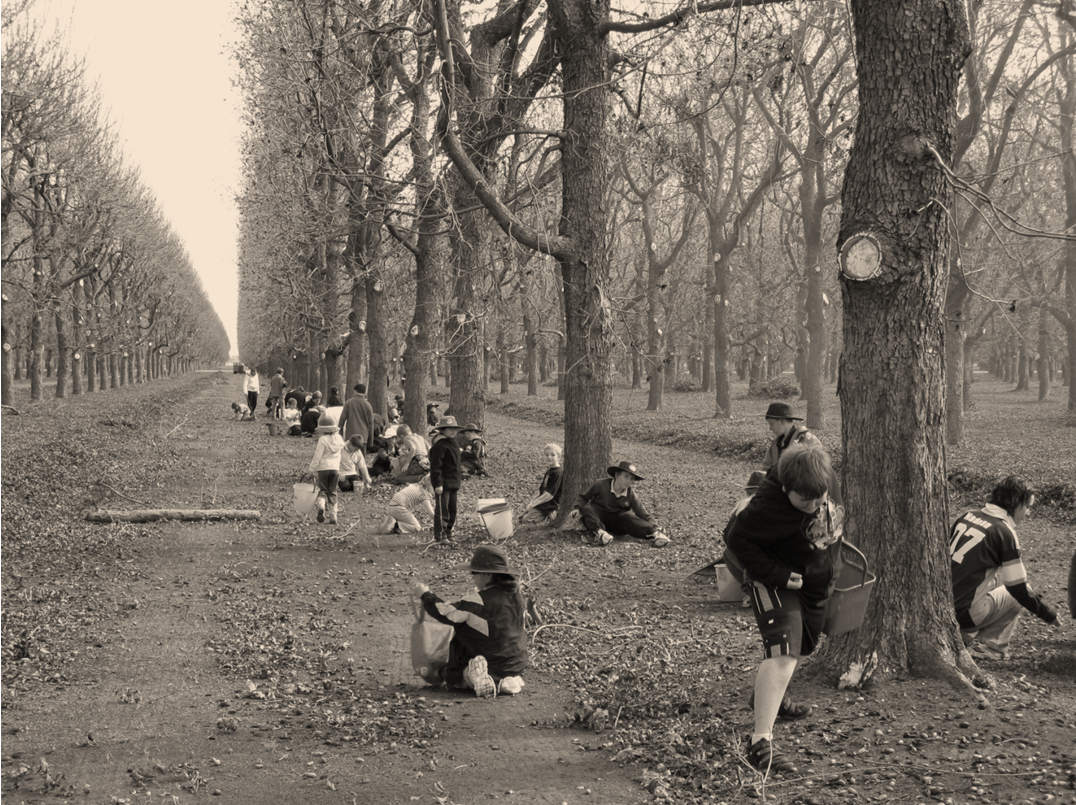 Athletics Carnival Thank you to all the parents, carers, aunts, uncles and grandparents who joined us for the day. Thank you to all our helpers. We could not run this carnival without your support. The house competition held at the carnival was very close with seven points between the two houses. Wattle were the Champions with 304 points closely followed by Wilga with 297 points.Champion  Athletes				Runners UpSub JuniorsPayton Duncan						Lauren MortonBen Whibley						Garry Goodworth-BellJuniorsRhiannon Byers					 Sami LibbisWade Newcombe					Harry Whibley11yrs Joel Dell							James Whibley12yrs Ashleigh Newcombe					Cindie GarrettResults from the carnival have been included in this newsletter.The Heferen Shield Moree Zone Athletic Carnival will be held on Friday, 14th August. The students competing at this carnival will be announced in Week 1 next term.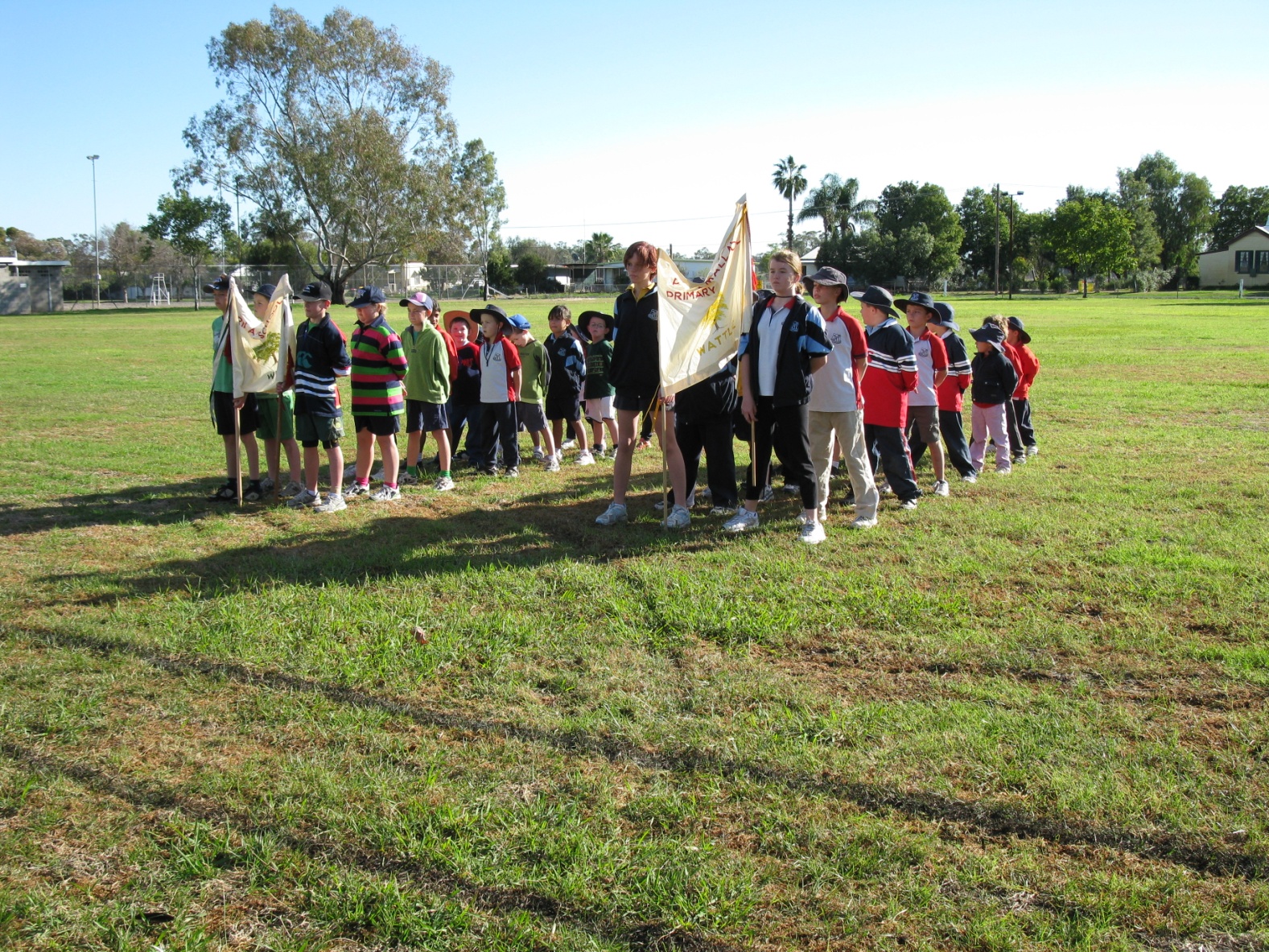 P & C Meeting Tonight 7pmJumpstart – 2009 Kinda Orientation/Transition to School ProgramFor Children who turn 5 in 2010.On Friday 7th August we will be holding an orientation session from 9.00-10.00am for parents who will be enrolling their child at  in 2009. At this session Mrs Annie Rush our Kindergarten Teacher will be out lining the Kinda Transition Jumpstart Program to be held for pre-schoolers at the end of Term 3 & the beginning of Term 4. The program will run for 10 weeks.Canteen NewsThank you to all our parents who assist with canteen this term. If you can assist with canteen please contact Lynette 67549490.There will be NO CANTEEN the first week back in Term 3.CalendarTerm 3JulyMon 27th Staff ReturnTue 28th Student return for start of Term 3AugustSat/Sun 1st/2nd CampdraftFri 7th Jumpstart Parent Information SessionFri 14th Heferen Shield Athletic CarnivalSeptemberWed 2nd Performance - DrumbeatThur 3rd PSSA Small Schools Touch Gala Day – Pally HostingSat 12th 125years  CelebrationThur 24th Public Speaking CompetitionWed 30th Excursion Dubbo ZooP & C NewsCampdraft 1st & 2nd August.Reminder Working Bee on the Saturday 11th July.  All help will be appreciated.Helpers required for Canteen. Contact Maria MortonNAIDOC CelebrationsToday the students celebrated NAIDOC Day with a Flag Raising Ceremony, jewellery making and craft activities.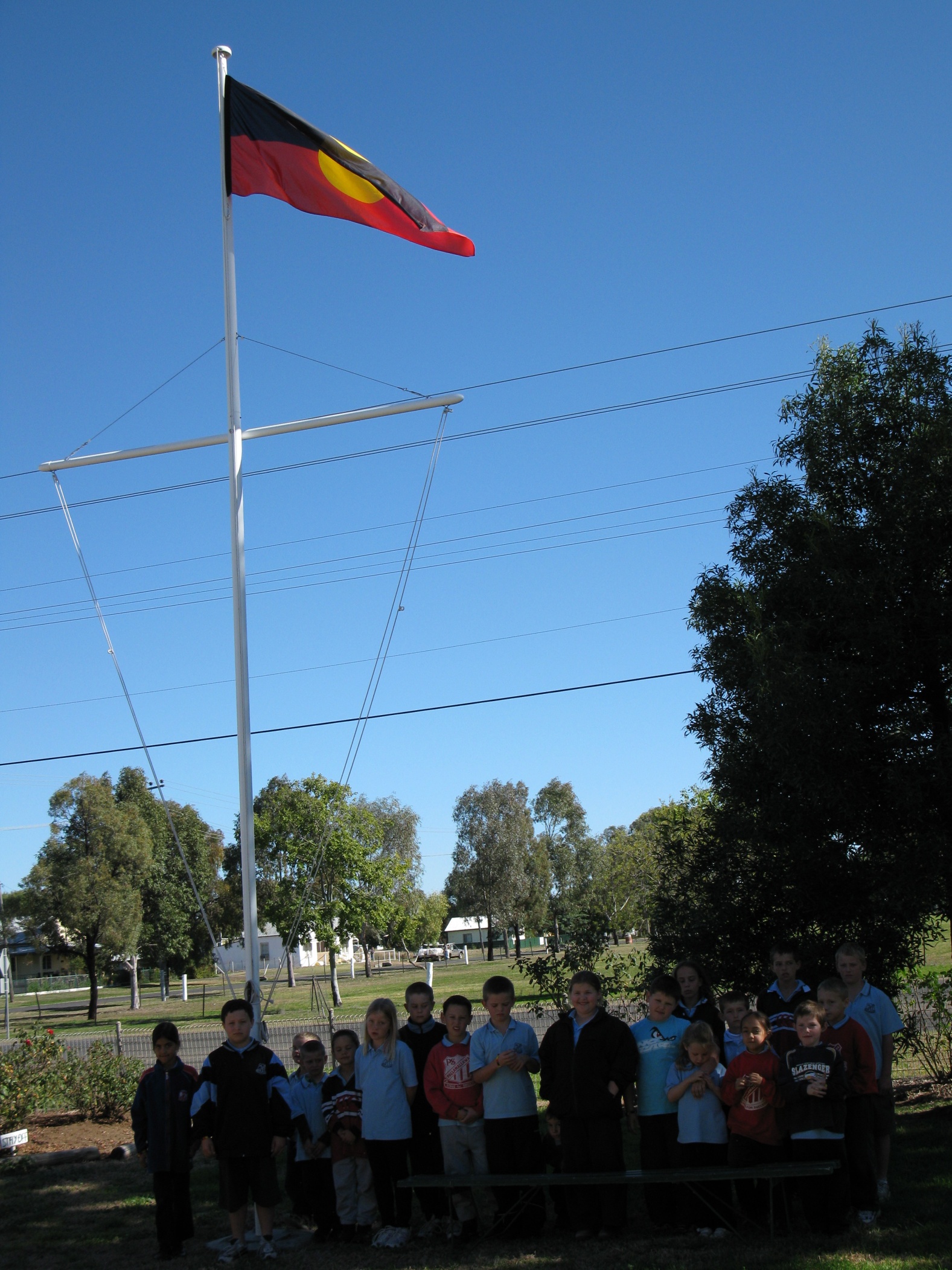 2009 Athletic Carnival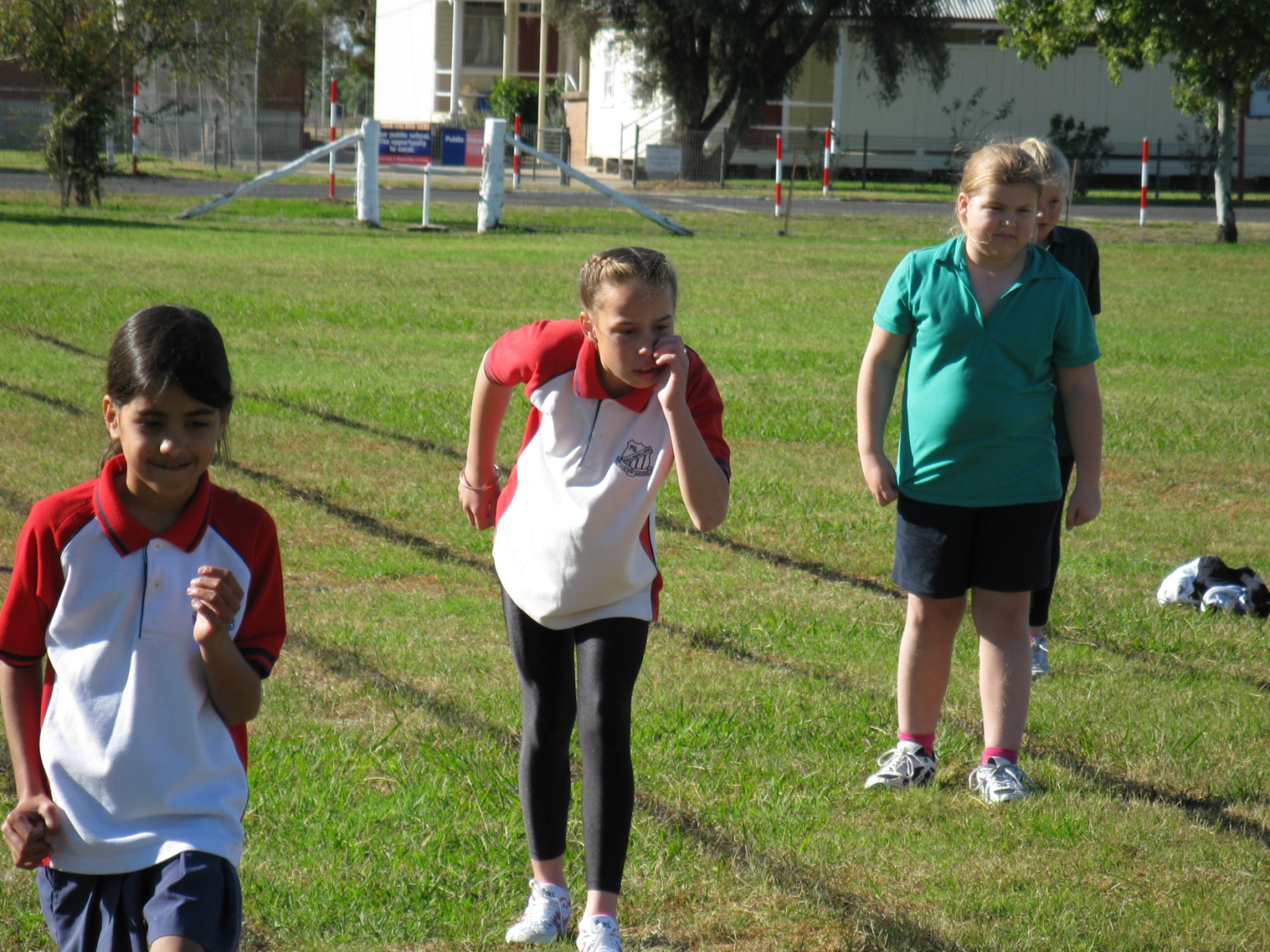 Our Champions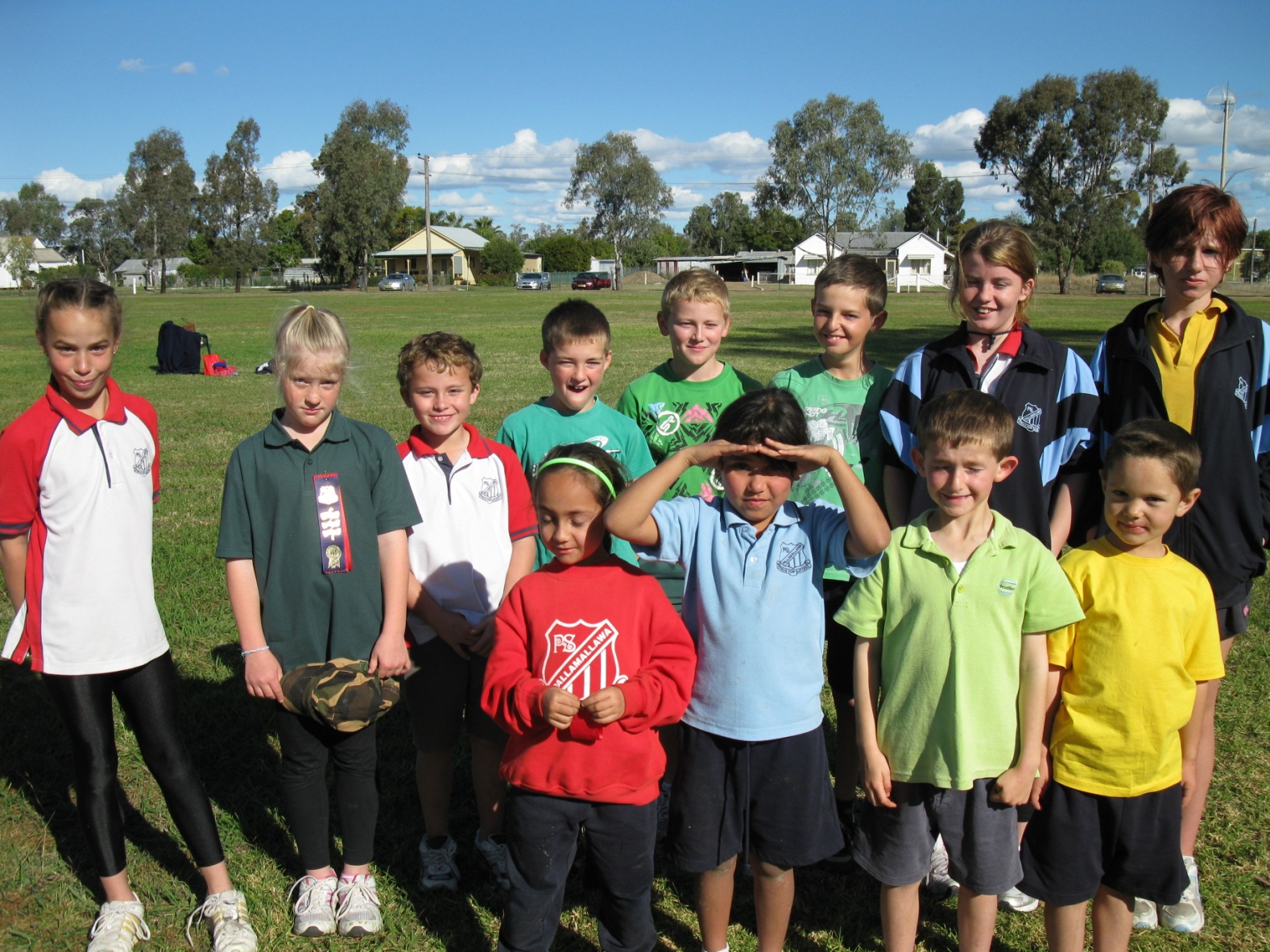 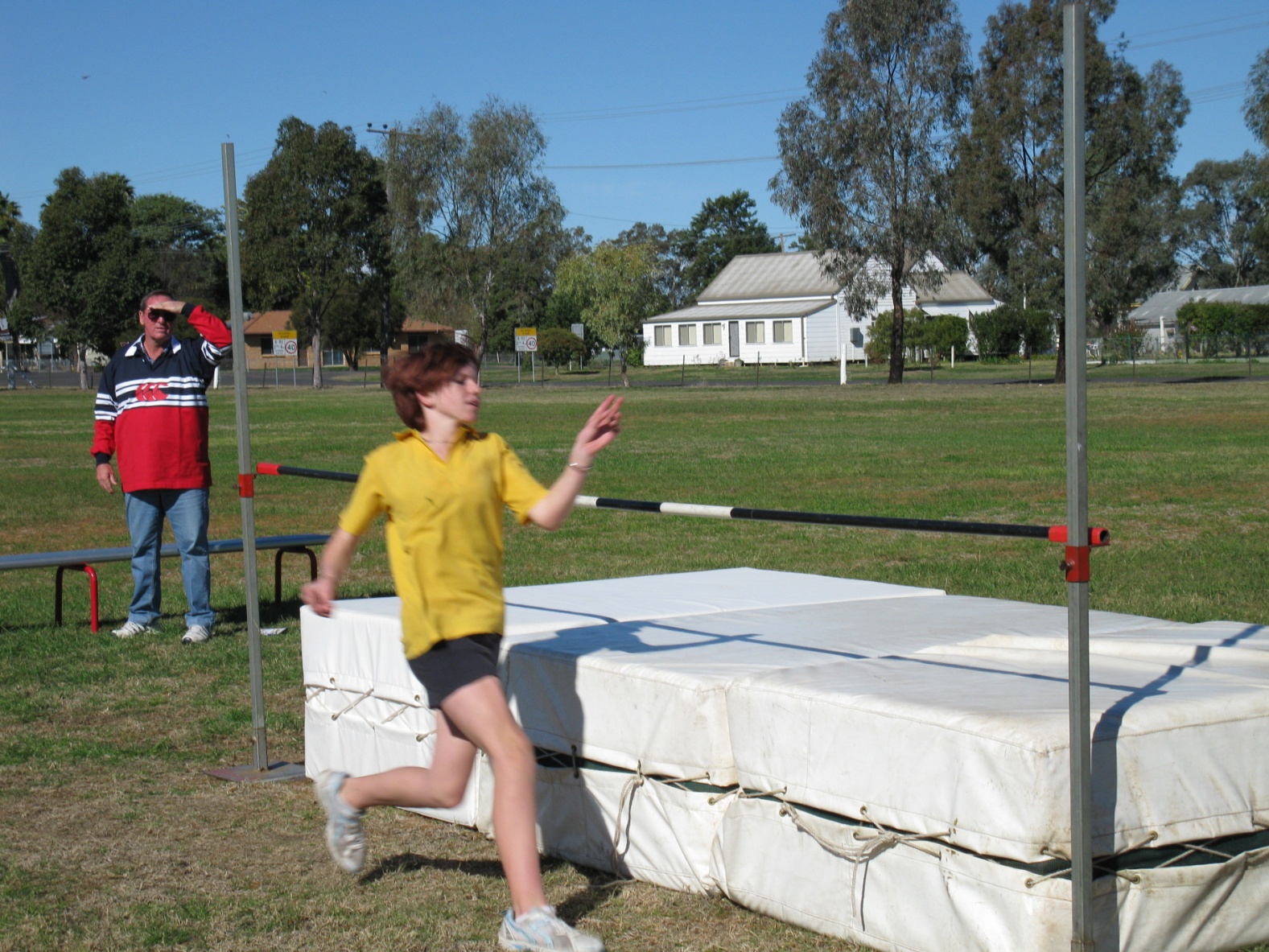 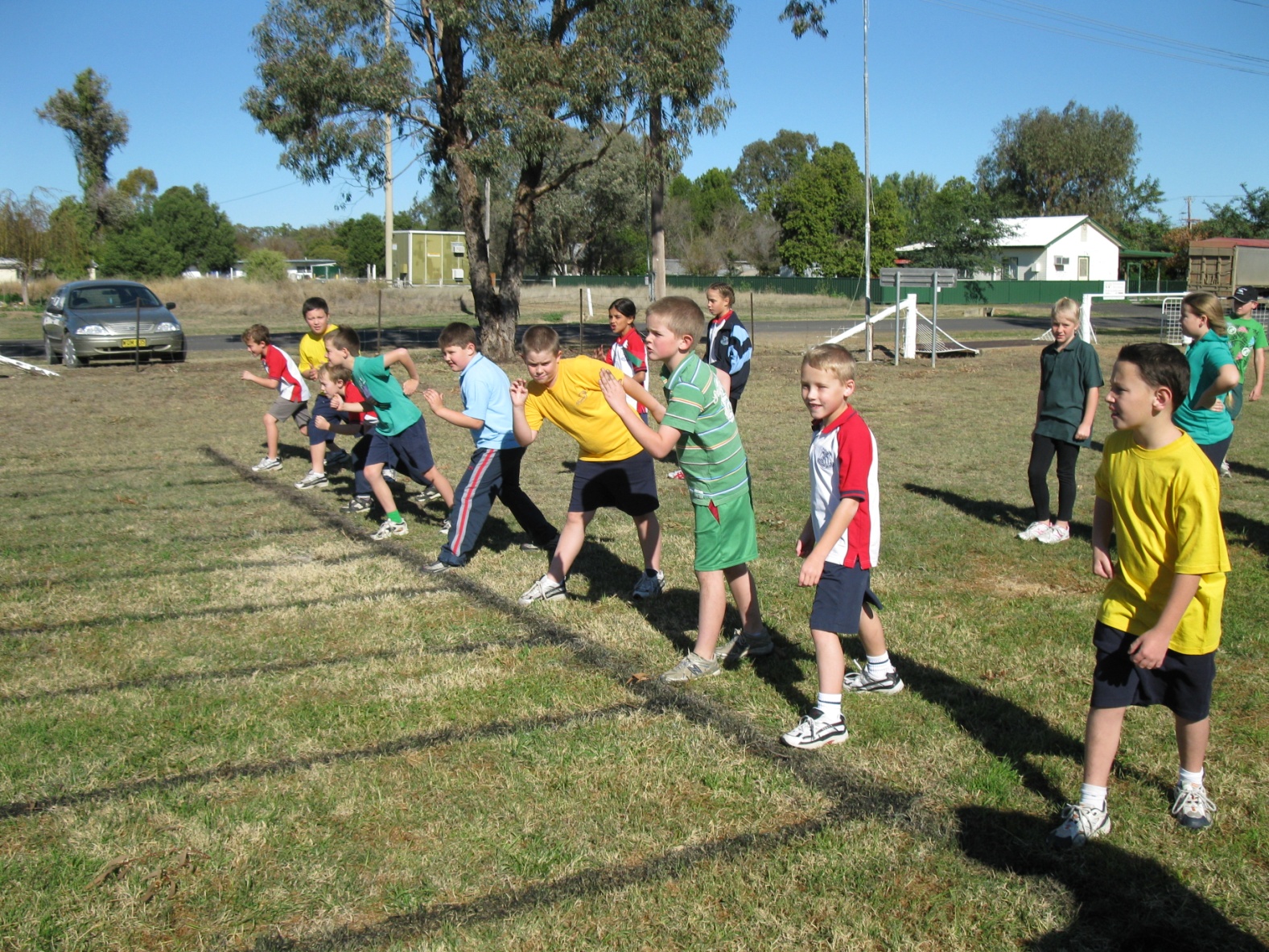 Community News